3.10 Участие сотрудников вуза в муниципальных, региональных и общероссийских спортивных мероприятияхНовогодний турнир по мини-футболуЯнварь 2014 г. в спортивном зале главного корпуса КрасГМУ провели турнир по мини-футболу.В турнире принимали участие 4 команды. С приветственным словом на открытии турнира выступил ректор КрасГМУ  И.П. Артюхов. Он отметил, что такие мероприятия объединяют работников здравоохранения. Соревнования получили сь интересными и захватывающими. В результате места распределились следующим образом:I место – Министерство здравоохраненияII место – Клиниченская больница г. ЖелезногорскаIII место –РосгосстрахIV место –КрасГМУКоманды-призеры, а также лучшие игроки турнира были отмечены призами. Всего в соревнованиях приняло участие более 50 человек.Спортивный праздник посвященный «Дню защитника отечества» и «Международного женского дня».23 февраля и 8 марта 2014 г. в теннис холе второго этажа возле спортивного зала КрасГМУ прошли состязания по настольному теннису и шахматам. Самые лучшие были награждены медалями и кубками. Количество участников -30 человек.Спартакиада среди профессорско-преподавательского состава и сотрудников КрасГМУ»С 20 по 30 февраля 2014 года проходила спартакиада профессорско-преподавательского состава и сотрудников КрасГМУ, команды факультетов  и структурных подразделений Красноярского государственного медицинского университета соревновались по 12-ти видам спорта: легкоатлетическая эстафета, мини-футбол, настольный теннис, волейбол, плавание, лыжные гонки, пулевая стрельба, настольный теннис, шахматы.В течении 10 дней, 6 команд боролись в каждом виде спорта за призовые места и за звание самой лучшей спортивной команды.Итоговые командные результаты распределись следующим образом:I место - Администрация; II место – ФФМО; III место – Институт стоматологии, IV место – Лечебный факультет, V место – Педиатрический факультет, VI место –. ИПОКоличество участников -250 человек.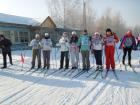 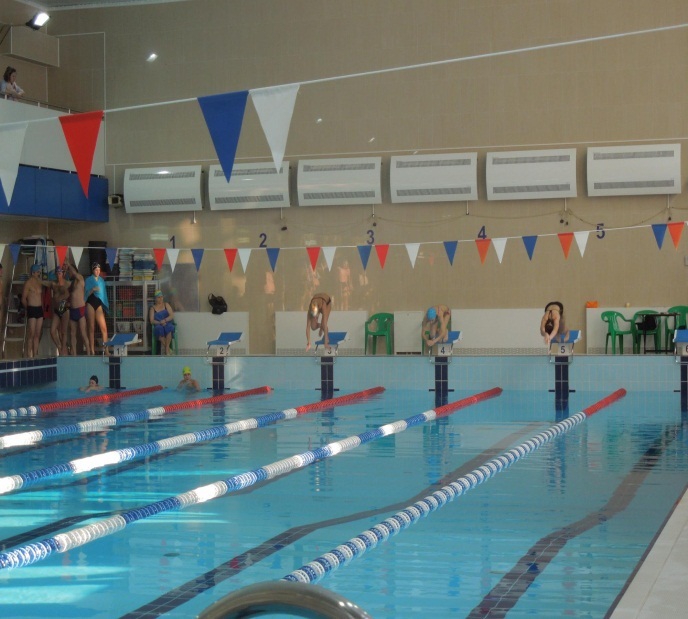 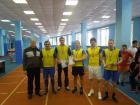 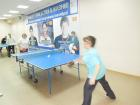 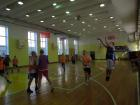 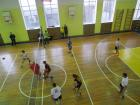 Чемпионат г.  Красноярска по традиционному фудокан –карате Совместно с федерацией единоборств провели Чемпионат г.  Красноярска по традиционному фудокан –карате в спортивном зале главного корпуса КрасГМУ. Традиционный Рождественский турнир по волейболу памяти зам. губернатора Красноярского края Надежда Кольба. Ежегодно во дворце спорта им. Дворкина сборная команда преподавателей КрасГМУ принимает участие в  турнире. По результатам игр команда заняла 5 место.Турнир по футболу в честь празднования «Дня физкультурника»  на стадионе «Металлург» состоялись соревнования, где команда КрасГМУ  заняла 5 место.Турнир по мини-футболу среди КрасГМУ и судей Красноярского края.13 декабря 2014 г. в спортивном зале КрасГМУ состоялся товарищеский турнир по мини-футболу среди сборной командой КрасГМУ и судей Красноярского края.Со счетом 8:0 победу одержала сборная КрасГМУ!!!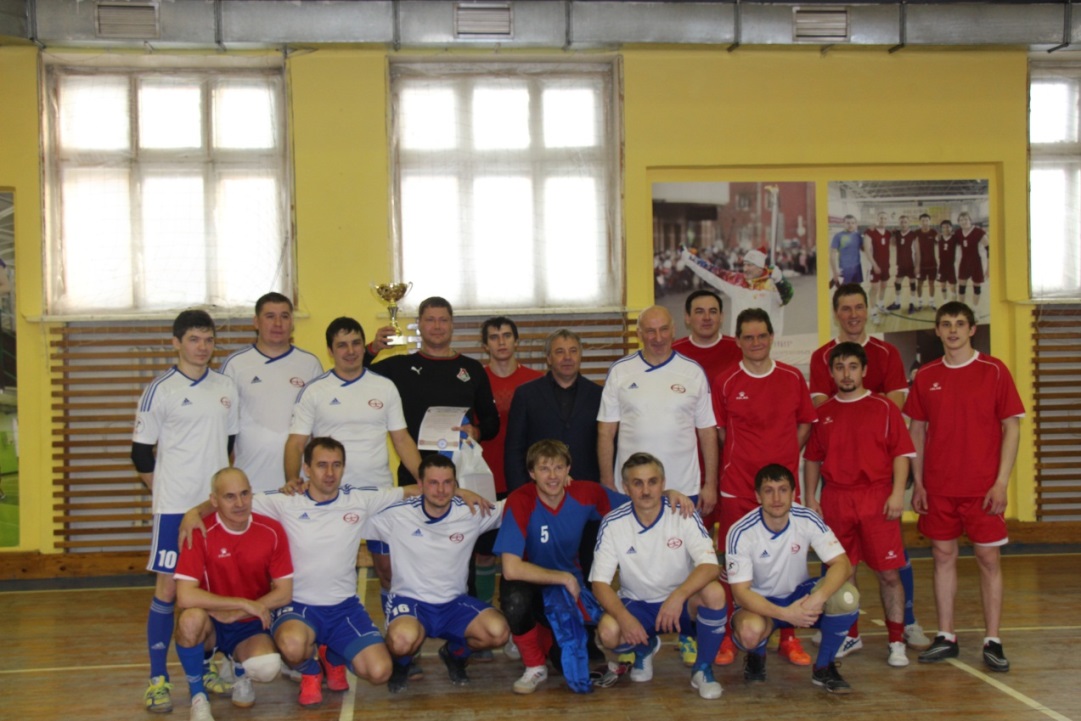  Турнир по мини-футболу Территориального Фонда Обязательного Медицинского Страхования.20 декабря в спортзале "Металлург" состоялся беспрецедентный по накалу страстей турнир четырех команд по мини-футболу, посвященный 22-летию Территориального Фонда Обязательного Медицинского Страхования.Кроме команд университета и ТФОС, в турнире участвовали команды минздрава Красноярского края №1 и № 2.
Игры по круговой системе закончились полной победой (2:0, 2:0, 3:0) над тремя соперниками команды КрасГМУ, возглавляемой ректором, профессором Иван Павловичем Артюховым (9 очков). Второе место заняла команда ТФОМС (4 очка), третье место с четырьмя очками заняла команда Минздрава № 1 и четвертое - Минздрава № 2 (0 очков).
Лучшим нападающим турнира признан доцент Деревянных Евгений Валерьевич, лучшим вратарем - доцент Чернов Владимир Николаевич.

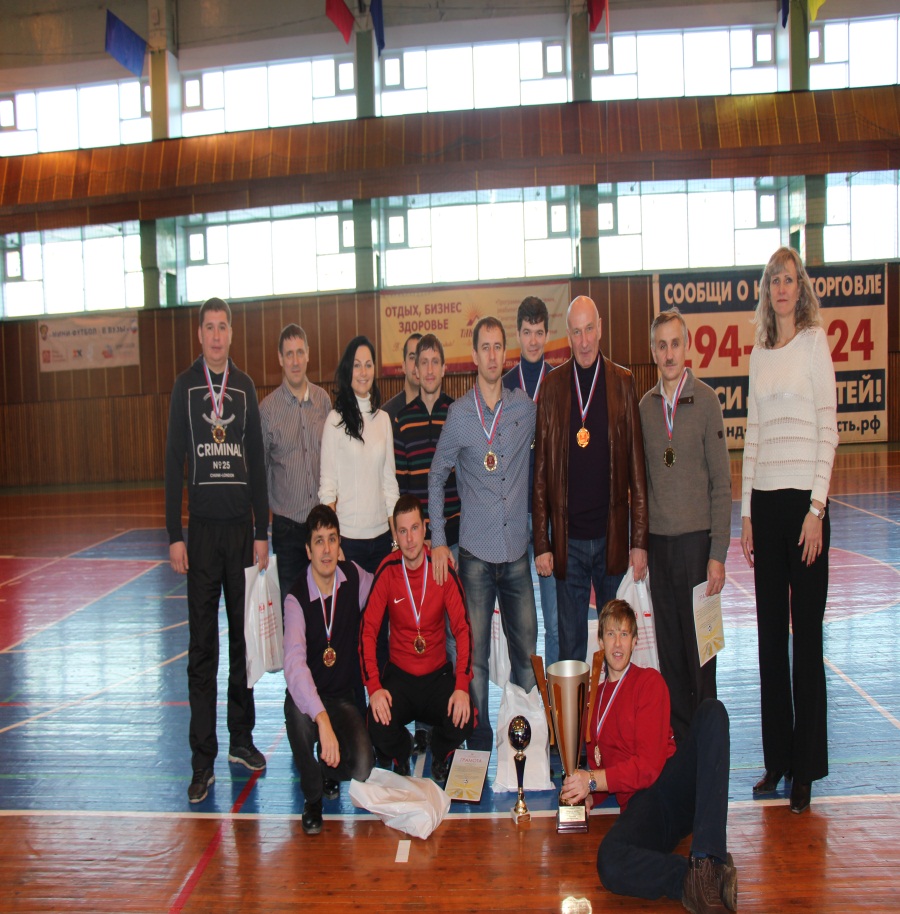 